		CHILD ABUSE PREVENTION POLICY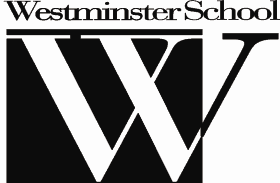 					     ACKNOWLEDGMENT  FORMI have been provided with a copy of, and have read and understood, the Child Abuse Prevention Policy in effect on this date.  I understand and agree to abide by this policy and any other applicable procedures and policies of the School.___________________________ Employee Name___________________________ Signature___________________________ Date___________________________Westminster School Business Officer signature